Ngày…...tháng……năm 20…..       Người nhận                                                                  Giám đốc duyệt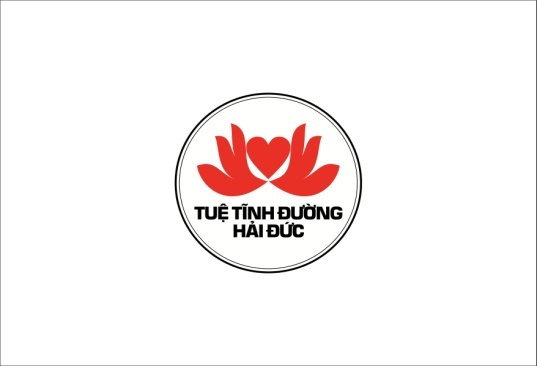 DỰ TRÙ VẬT TƯDỰ TRÙ VẬT TƯDỰ TRÙ VẬT TƯDỰ TRÙ VẬT TƯDỰ TRÙ VẬT TƯDỰ TRÙ VẬT TƯPhòng:Phòng:Phòng:Phòng:MS: 02-TH/TTĐMS: 02-TH/TTĐTháng:Năm:Năm:Năm:Số:Số:Kính gửi: Ban Giám đốc Tuệ Tĩnh đường Hải ĐứcKính gửi: Ban Giám đốc Tuệ Tĩnh đường Hải ĐứcKính gửi: Ban Giám đốc Tuệ Tĩnh đường Hải ĐứcKính gửi: Ban Giám đốc Tuệ Tĩnh đường Hải ĐứcKính gửi: Ban Giám đốc Tuệ Tĩnh đường Hải ĐứcKính gửi: Ban Giám đốc Tuệ Tĩnh đường Hải ĐứcSốTTTên Vật tư, Thiết bị, Hóa chấtTên Vật tư, Thiết bị, Hóa chấtTên Vật tư, Thiết bị, Hóa chấtĐơn vịSố lượngSố lượngGhi chúTổng cộng:………..khoảnTổng cộng:………..khoảnTổng cộng:………..khoản